Friday 6th January 2021LO: To retrieve information from a text. What Is Chinese New Year? Chinese New Year is a special Chinese holiday. Each year is named after a different animal. This year is the Year of the Ox! Why Is Each Year a Different Animal? The Chinese New Year story says that 12 animals had a race. The years were named after the order in which the animals finished the race. The ox was tricked by the rat, so the ox finished in second place. This means that the second year was named after the ox. When Does the Year of the Ox Start? The Year of the Ox starts on 12th February 2021. 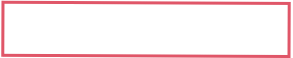 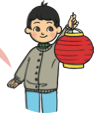 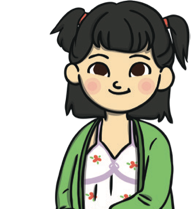 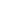 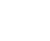 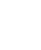 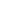 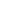 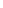 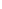 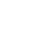 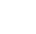 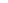 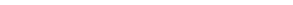 QuestionsWhat is each year named after? ___________________________Which animal finished the race in second place? _________________On what date does the year of the Ox start? ______________________________________________________________________Name two things people born in the Year of the Ox might be.________________________________________________________________________________________________________________What might be two lucky colours be for you if you are born in the Year of the Ox?____________________________________________What are your lucky numbers if you are born in the Year of the Ox?_____________________You were born in the Year of the Ox if you were born in: 1949 1961 1973 1985 1997 2009 2021 Your lucky colours are: Your lucky colours are: Your lucky colours are: red blue purple 